La ciencia y la MujerBarrido sobre campañas, organizaciones y actividades destinadas a promover el ingreso e interés de las mujeres a la cienciaI. Algunas Organizaciones NacionalesI.I Algunas Organizaciones InternacionalesII. IniciativasIII. Mujeres Premios NacionalesIV. HashtagV. CampañasVI. Artículos DestacadosVII. Gráficas PictolineI. Algunas Organizaciones NacionalesMujeres Con Ciencia“Mujeres con ciencia nace con el objetivo de mostrar lo que hacen y han hecho las mujeres que se han dedicado y dedican a la ciencia y a la tecnología. Biografías, entrevistas, eventos, efemérides y todo tipo de crónicas o hechos relevantes tendrán cabida en este medio. Nuestro propósito es que Mujeres con ciencia dé a conocer la existencia de esas mujeres, su trabajo y las circunstancias en que lo desarrollaron o lo desarrollan”http://mujeresconciencia.com/https://www.facebook.com/mujerescciencia/https://twitter.com/mujerconcienciaIngeniosasIniciativa para promover la participación de niñas en ciencias, matemáticas, ingeniería y tecnología.http://ingeniosas.org/https://twitter.com/Ingeniosas2017https://www.facebook.com/programaingeniosas/Girls in Tech ChileONG global para el avance de mujeres en tecnología, y somos su presencia en Chile.https://www.facebook.com/GirlsInTechChile/https://twitter.com/GirlsinTech_CLLaboratoria“En Laboratoria identificamos jóvenes de bajos recursos con un potencial enorme y les damos la oportunidad de convertirse en desarrolladoras web. El resultado es una gran transformación para cada estudiante y una gran fuente de talento femenino de América Latina para el mundo tech”http://laboratoria.la/Ada Lovelace Academy, Academia de emprendedoras TechPrograma de 4 meses para fomentar emprendimiento científico-tecnológico para mujeres.https://twitter.com/Academia_AdaSCLComunidadMujer“Desde 2002 esta corporación privada, sin fines de lucro, desarrolla programas que abordan el liderazgo, capacitación y mentoría para mujeres. Paralelamente elabora propuestas basadas en la generación de conocimiento -estudios e investigaciones- y acciones de incidencia con actores políticos y sociales.”http://www.lasninaspueden.com/http://www.comunidadmujer.cl/Mujeres 2030https://www.facebook.com/Mujeres2030/“Mujeres 2030 nace de la identificación de razones culturales por la baja participación de las mujeres en las ciencias e ingenierías. Estas razones se resumen en bajos niveles de confianza en sus propias habilidades matemáticas y científicas, baja cantidad de roles de género de referencia en dichas áreas e inequidad en los estímulos a asumir distintos roles. ¿Cómo hacerse cargo de esta problemática? Con la realización de ciclos de charlas y conversatorios, etc.proyecto impulsado por estudiantes de la Facultad de Ciencias Físicas y Matemáticas de la Universidad de Chile en colaboración con el Centro de Estudiantes de Ingeniería Civil Industrial”Conicyt, Mujeres en Cienciahttp://www.conicyt.cl/mujeres-en-ciencia-y-tecnologia/I.I Algunas Organizaciones InternacionalesRed Argentina de Género, Ciencia y Tecnología (RAGCyT) (Argentina)http://www.ragcyt.org.ar/Catedra Regional UNESCO Mujer, Ciencia y Tecnología en América Latina(en FLACSO Argentina)http://www.catunescomujer.org/catunesco_mujer/UNESCO (Internacional)http://www.unesco.org/new/en/natural-sciences/priority-areas/gender-and-science/VHTO: National Expert Organisation on Girls/Women and Science/Tecnologyhttp://www.vhto.nl/over-vhto/english-page/GirlsInICT (Internacional)http://girlsinict.org/esOrganization for Women in Science for the Developing World (OWSD) (International)http://owsd.ictp.it/genderSTE (Europa)	http://www.genderste.eu/GenPORT (Europa)http://www.genderportal.eu/Asociación de Mujeres Investigadoras y Tecnólogas (AMIT) (España)http://amit-es.org/Center of Excellence Women and Science (CEWS) (Alemania)http://www.gesis.org/cews/en/home/PORTIA (Reino Unido)http://www.portiaweb.org/Advance Portal Website (EEUU)	http://www.portal.advance.vt.edu/NSF Advance Program (EEUU)	http://www.nsf.gov/crssprgm/advance/index.jspGendered Innovations (EEUU)http://genderedinnovations.stanford.edu/II. IniciativasIngeniosas 26 a 29 abril 2017, SantiagoCalendario de actividadeshttp://ingeniosas.org/wp-content/uploads/2017/04/INGENIOSAS-SANTIAGO.pdfMujeres en la Ciencia, Museo de Educación Gabriela Mistralhttp://radio.uchile.cl/2017/03/16/mujeres-en-la-ciencia-la-exposicion-que-recupera-la-historia-de-las-cientificas-chilenas/Mujeres Chilenas en CienciasDescubre las científicas chilenas, graba su historia. ¡Sube tu video en nuestro sitio web y participa!Organiza: Centro de Modelamiento Matemático, Universidad de Chile y Centro para el Desarrollo de la Nanociencia y la Nanotecnología, Universidad de Santiago de Chile. Con el respaldo de la Academia Chilena de Ciencias e IANAS Women for Science Working Group.http://www.cientificaschilenas.cl/https://www.facebook.com/cientificaschilenas/III. Mujeres Premios NacionalesTeresa Clerc Mirtin, Premio Nacional de Educación 1981Viola Soto Guzmán, Premio Nacional de Ciencias de la Educación 1991María Teresa Ruiz González, Premio Nacional de Ciencias Exactas 1997Mabel Condemarín G, Premio Nacional de Educación 2003María Cecilia Hidalgo Tapia, Premio Nacional de Ciencias Naturales 2006Mary Therese Kalin, Premio Nacional de Ciencias Naturales 2010Erika Himmel König, Premio Nacional de Ciencias de la Educación 2011Beatrice Ávalos Davidson, Premio Nacional de Ciencias de la Educación 2013Sonia Montecino Aguirre, Premio Nacional de Humanidades y Ciencias Sociales 2013Ligia Gargallo González, Premio Nacional de Ciencias Naturales 2014IV. Hashtag#MasMujeresEnCiencia#MujeresConCiencia#LasNiñasPueden#EduquemosConIgualdad#MenosPrincesas#MujeresEnCienciaV. CampañasComunidad Mujer inicia la campaña #GirlsCan o #LasNiñasPueden con una serie de videos en youtube donde una mujer dedicada a la ciencia cuenta su experiencia, labor y recorrido a niñas pequeñas para incentivar su participación en ciencias, tecnologías, innovación y emprendimiento.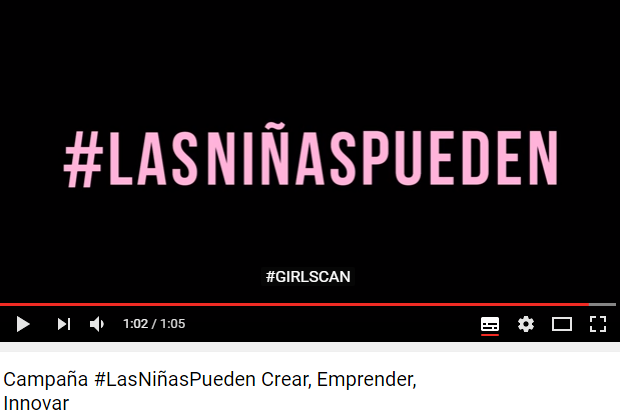 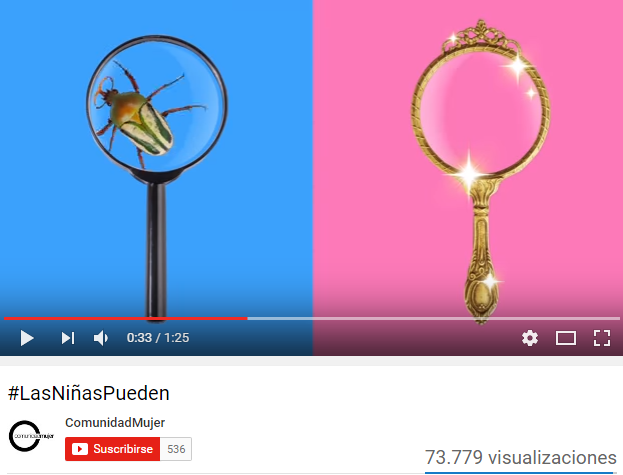 - Muchas mujeres han aportado a la ciencia (niñas que gustan de la ciencia no conocen mujeres cinetificas)https://www.youtube.com/watch?v=C9AoILP2YTk- Campaña #LasNiñasPueden Crear, Emprender, Innovarhttps://www.youtube.com/watch?v=FRBlGLAxxTY&app=desktop- Campaña #LasNiñasPuedenhttps://www.youtube.com/watch?v=MI-Lq8lzFXg- Campaña Eduquemos con Igualdadhttps://www.youtube.com/watch?v=DACOtbMhbog- Belén Guede, Fundadora Cultura Tech #LasNiñasPueden https://www.youtube.com/watch?v=1_cLQ61m38I- Lanzamiento Campaña #LasNiñasPueden https://www.youtube.com/watch?v=i03rxUxJ7CQ- María Teresa Ruiz #LasNiñasPueden  https://www.youtube.com/watch?v=OqqnogZv9k8- Dasfne Lee, Bioquímica. #LasNiñasPueden  https://www.youtube.com/watch?v=dbeEAWKYpho- Bernardita Ayara, Química Ambiental #LasNiñasPueden https://www.youtube.com/watch?v=r3otH-NyoAMOtras Campañas:- Like a Girl, Alwayshttps://www.youtube.com/watch?v=XjJQBjWYDTs&t=16s- Las Mujeres en la Ciencia (Video educativo básico)https://www.youtube.com/watch?v=dozk4lQW3F0- “Un día en el Laboratorio con…” Se acompaña a una científica en su lugar de trabajo y se le entrevista acerca de sus pasoshttps://www.facebook.com/UPV/videos/10155183506433273/- Mujeres Pioneras en la Cienciahttps://www.youtube.com/watch?v=Aun5nXPhC-g- Princesas sueltan bombas con la boca https://www.youtube.com/watch?v=XqHYzYn3WZw- Campaña juguetes ingeniosos para niñas GoldieBloxhttps://www.youtube.com/watch?v=IIGyVa5XftwVI. Artículos destacados en mediosNueve mujeres destacadas en la investigación científica y tecnológica mundial, El Ciudadano.http://www.elciudadano.cl/2016/03/09/263591/nueve-mujeres-destacadas-en-la-investigacion-cientifica-y-tecnologica-mundial1/“Mujeres y Ciencia”: Chile pierde al no sumar mujeres al mundo científico, Explora.http://www.explora.cl/597-noticias-nacionales/11517-mujeres-y-ciencia-chile-pierde-al-no-sumar-mujeres-al-mundo-cientificoDía Internacional de la Mujer y la Niña en la Ciencia: Ellas Si Pueden, Conicyt.http://www.conicyt.cl/blog/2017/02/dia-internacional-de-la-mujer-y-la-nina-en-la-ciencia-ellas-si-pueden/Las mujeres no acceden a los puestos de alto rango en ciencia en España, Público.http://www.publico.es/ciencias/mujeres-ciencia-mujeres-acceden-puestos.htmlRebelión en la Ciencia: Mujeres contra el techo de cristalhttp://noticias.unsam.edu.ar/2017/03/10/rebelion-en-la-ciencia-mujeres-contra-el-techo-de-cristal/#.WMbWrG9JkVo.facebookLas diez mujeres más influyentes en la historia de la ciencia, Muy Interesante.http://www.muyinteresante.es/ciencia/fotos/las-diez-mujeres-mas-influyentes-en-la-historia-de-la-ciencia/mariecurieLas grandes científicas olvidadas por la ciencia, BBC.http://www.bbc.com/mundo/noticias/2015/06/150622_mujeres_ciencia_olvidadas_lp?ocid=socialflow_facebookSolo un 7% de las niñas se ven como científicas en el futuro, Muy Interesante.http://www.muyinteresante.es/ciencia/articulo/solo-un-7-de-las-ninas-se-ven-como-cientificas-en-el-futuro-451486376091Mujeres científicas: una carrera de obstáculos, Muy Interesante.http://www.muyinteresante.es/revista-muy/noticias-muy/articulo/mujeres-cientificas-una-carrera-de-obstaculos-131380795216VII. Gráficas Pictoline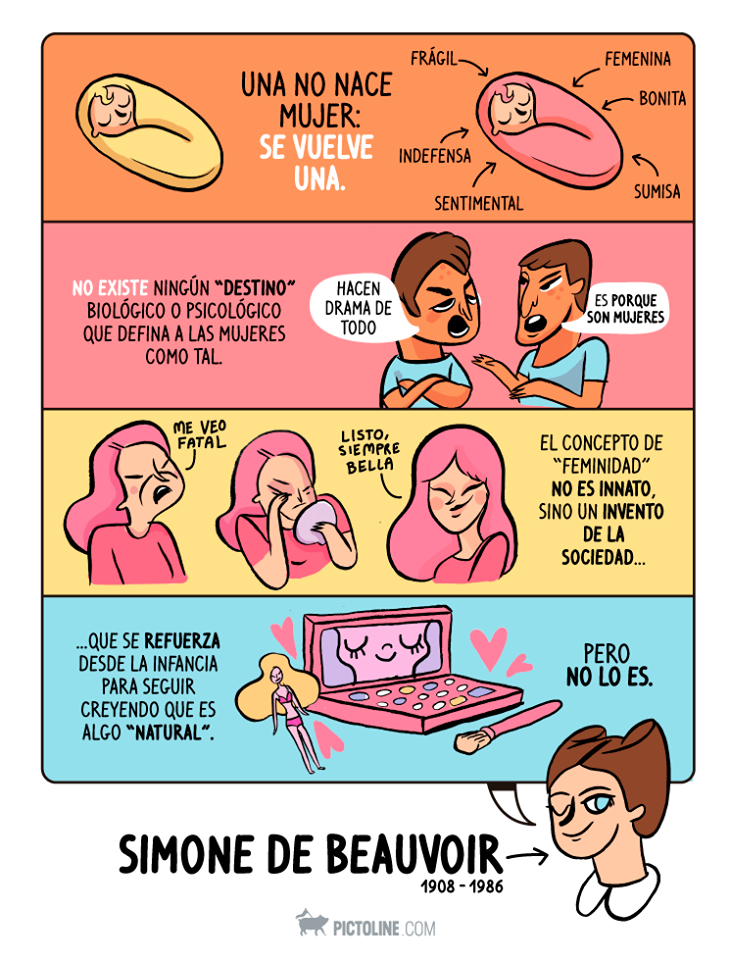 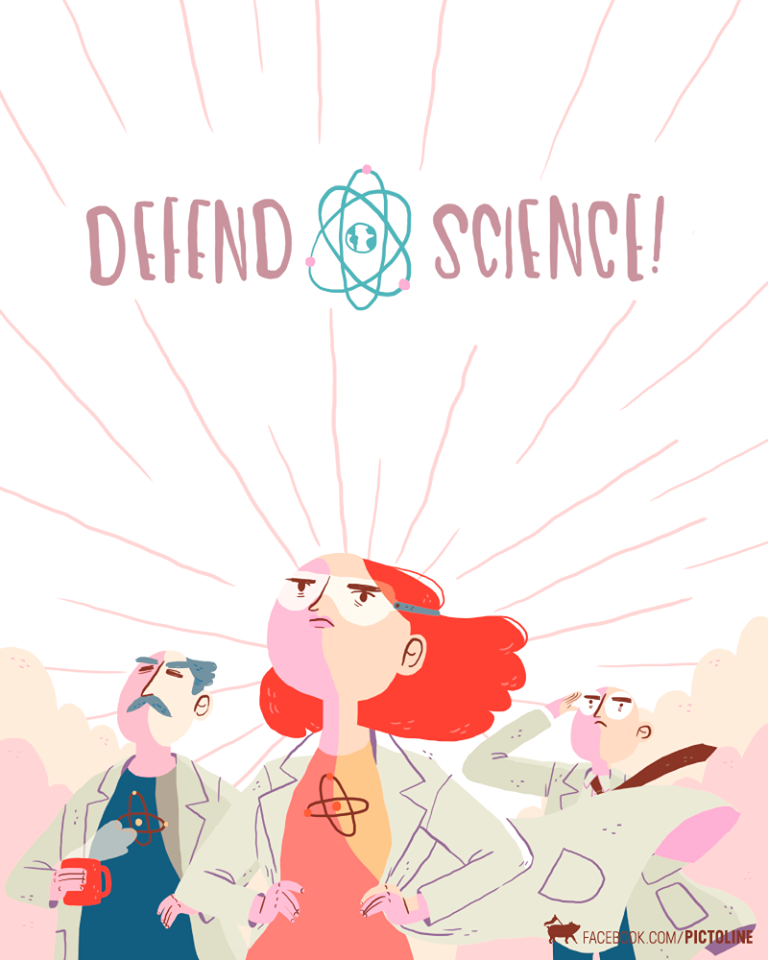 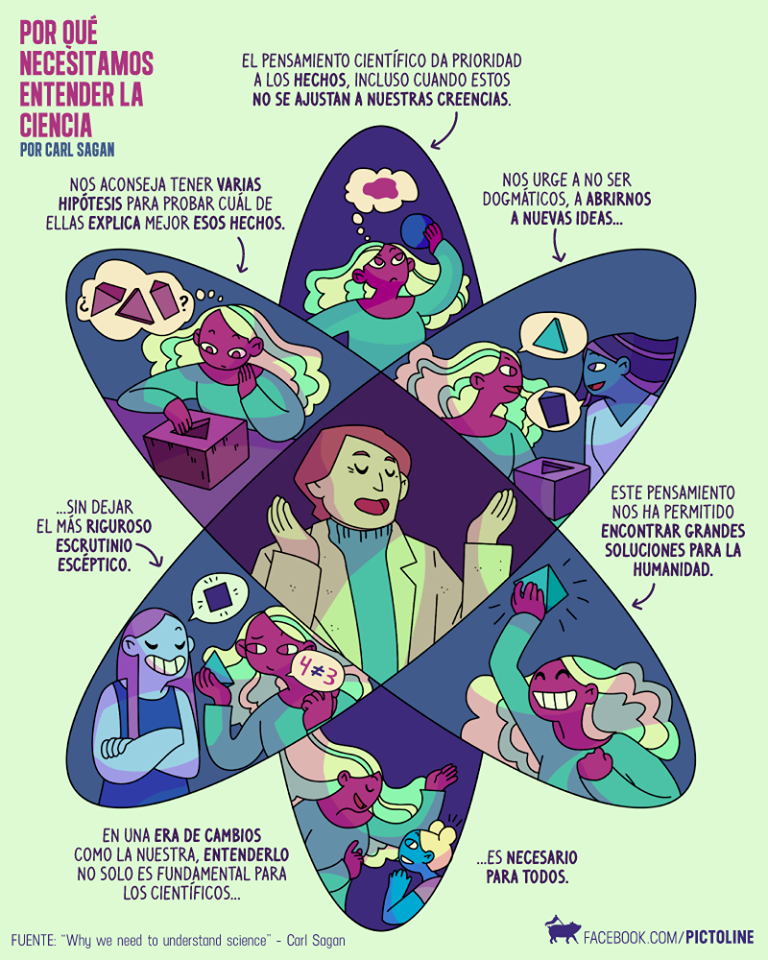 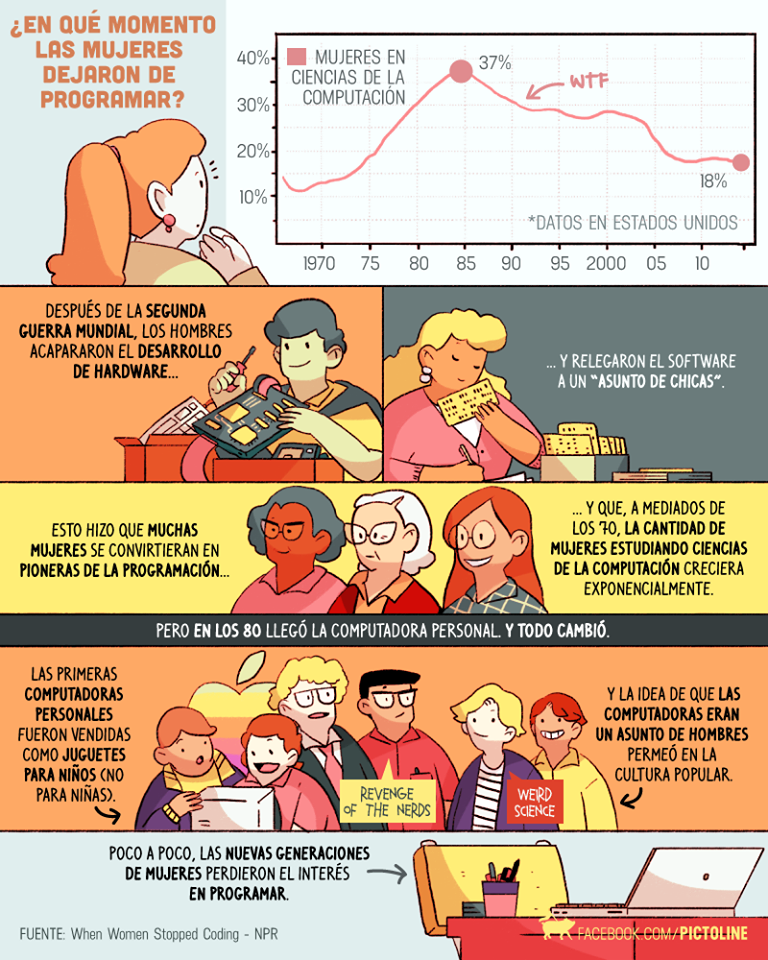 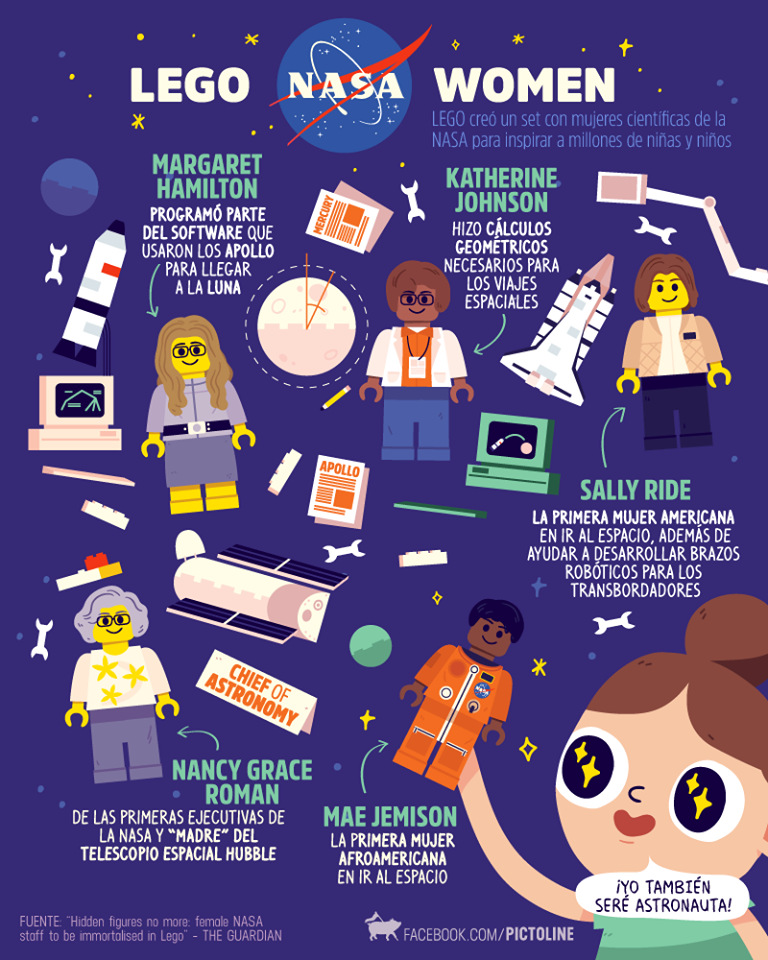 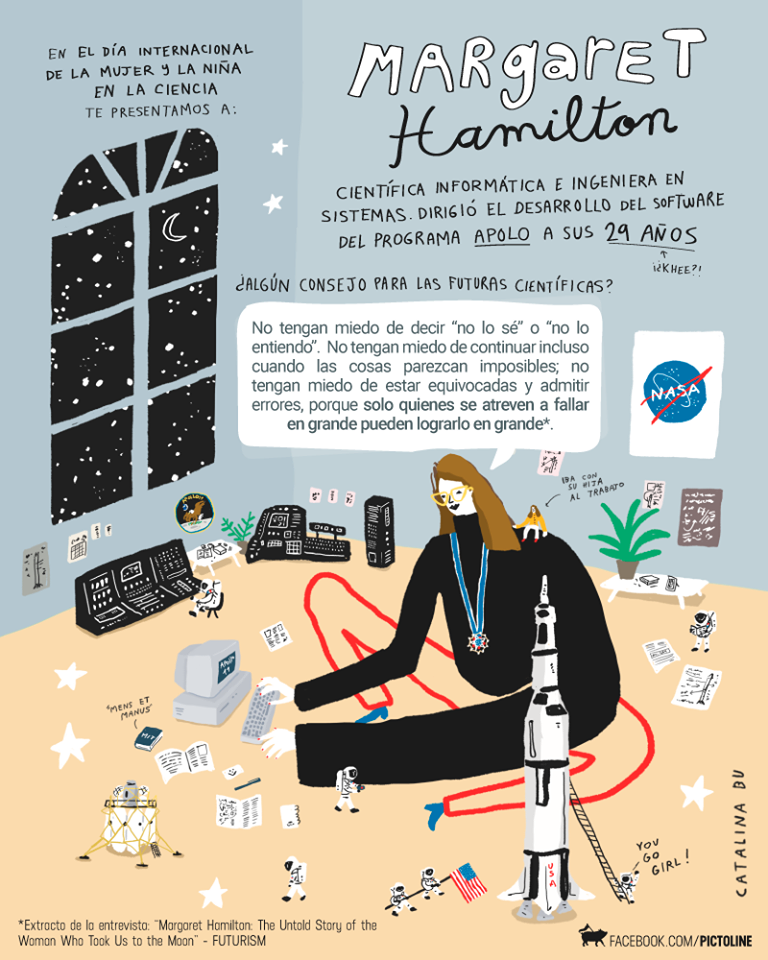 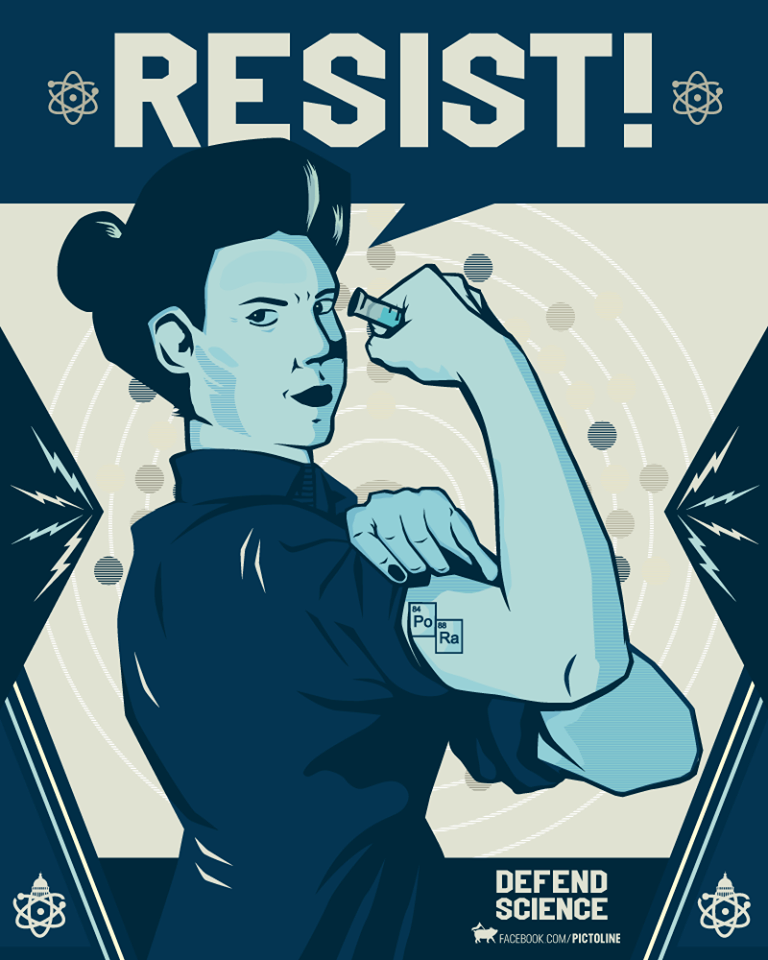 